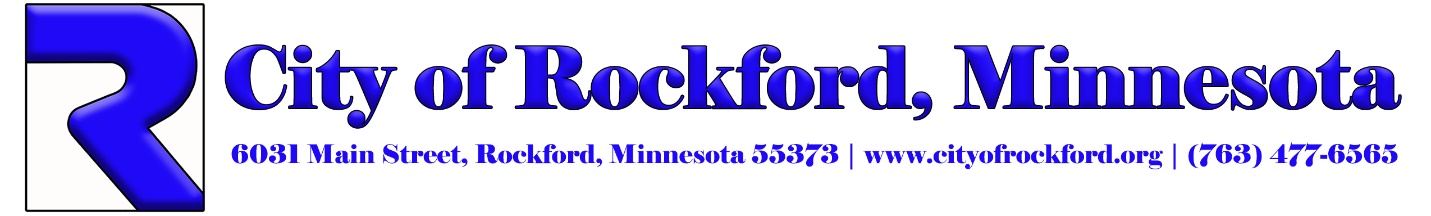 CANCELLEDPlanning and Zoning Commission Meeting, Tuesday, February 8th, 2024, at 7:00 p.m.Council Chambers - 6031 Main Street, Rockford, MNThis Meeting has been CANCELLED as there are no needed items of discussion at this time.